刻印イメージ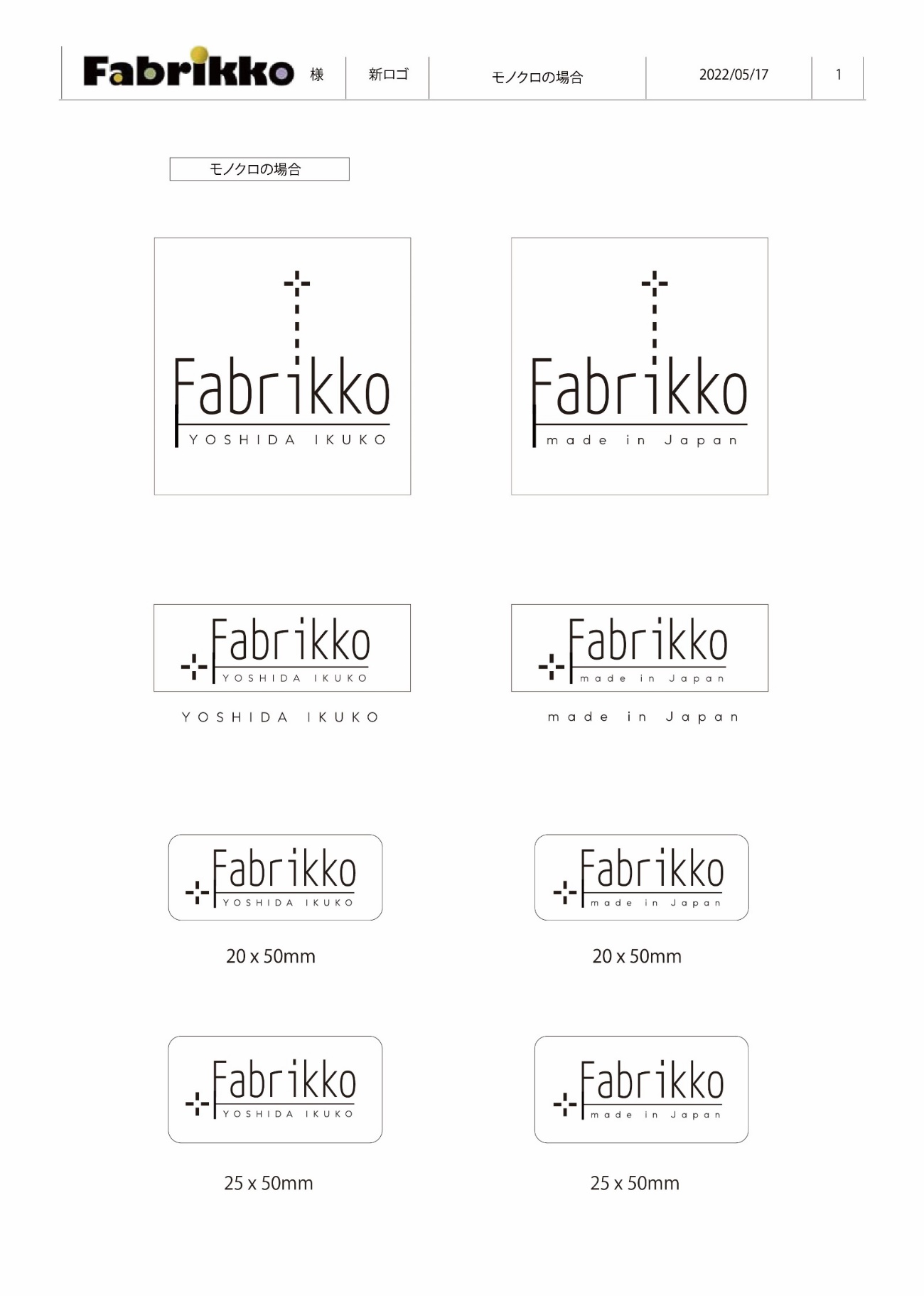 